ใบสมัครเข้ารับการอบรมโครงการฝึกอบรมมัคคุเทศก์ทั่วไป รุ่นที่ 1ระหว่างวันที่7 สิงหาคม 2564 – วันที่20 กุมภาพันธ์ 2565สถานฝึกอบรมศูนย์ปทุมธานี  มหาวิทยาลัยเทคโนโลยีราชมงคลธัญบุรีภาษา...........อังกฤษ.............................ลำดับที่..............................วันที่.....................เดือน.........................................พ.ศ. ...................................................1. ชื่อ (นาย / นาง / นางสาว)...........................................................นามสกุล.............................................................   เกิดวันที่..................เดือน................................พ.ศ. ....................อายุ.................ปี.................เดือน........................2. เชื้อชาติ..........................................สัญชาติ................................................ศาสนา.................................................3. ที่อยู่ปัจจุบัน...........................................................................................................................................................    โทรศัพท์.........................................โทรสาร........................................โทรศัพท์เคลื่อนที่.....................................4.ชื่อบิดา............................................................................สัญชาติ...............................เชื้อชาติ................................   ศาสนา..........................................อาชีพ................................................................................................................   ชื่อมารดา...........................................................................สัญชาติ..............................เชื้อชาติ..............................   ศาสนา..........................................อาชีพ................................................................................................................5. การศึกษาสูงสุด           ประกาศนียบัตรวิชาชีพชั้นสูง(ปวส.) 	  ปริญญาตรี	  ปริญญาโท                อื่นๆ ระบุ................... 6. มีความรู้ความสามารถพิเศษ คือ.............................................................................................................................7. งานอดิเรก............................................................................................................................................................... 8. โรคประจำตัว.........................................................................................................................................................9.งาน/อาชีพที่เคยทำ(ระบุตำแหน่ง สถานที่ทำงานและระยะเวลาที่ทำงาน)..................................................................................................................................................................................10. อาชีพปัจจุบัน.......................................................................................................................................................       ตำแหน่ง..............................................................................................................................................................       สถานที่ทำงาน....................................................................................................................................................       โทรศัพท์....................................................................โทรสาร...........................................................................11. ข้าพเจ้าขอสมัครสอบคัดเลือกเข้ารับการอบรมโครงการฝึกอบรมมัคคุเทศก์ทั่วไป รุ่นที่ 1      ซึ่ง (สถานฝึกอบรม) ศูนย์ปทุมธานี มหาวิทยาลัยเทคโนโลยีราชมงคลธัญบุรี      จัดขึ้นระหว่างวันที่7 สิงหาคม  2564 ถึง วันที่20 กุมภาพันธ์ 2565(โปรดกาเครื่องหมาย  หน้าข้อความที่ต้องการ)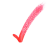 	ข้าพเจ้าได้ยื่นหลักฐานการสมัครเข้ารับการอบรม ดังนี้	รูปถ่ายสี ขนาด  จำนวน 2 ใบ	สำเนาหลักฐานการศึกษา (ลงลายมือรับรองสำเนาถูกต้อง) จำนวน 2 ชุด	สำเนาบัตรประจำตัวประชาชน (ลงลายมือรับรองสำเนาถูกต้อง) จำนวน 2 ชุด	สำเนาทะเบียนบ้าน (ลงลายมือรับรองสำเนาถูกต้อง) จำนวน 2 ชุด	หลักฐานอื่นๆ (ระบุ)....................................................................................	ข้าพเจ้าขอรับรองว่า ข้อความดังกล่าวข้างต้น เป็นความจริงทุกประการ และได้ยื่นหลักฐานการสมัครสอบคัดเลือกตามที่กำหนดในระเบียบการ พร้อมชำระค่าสมัครสอบเป็นเงิน.................................................................................................เรียบร้อยแล้ววันที่...................เดือน......................................พ.ศ. ..................ลงชื่อ.................................................................ผู้สมัคร(....................................................................................)ลงชื่อ............................................................ผู้รับสมัคร(....................................................................................)หมายเหตุ	สถาบันจะดำเนินการตรวจสอบคุณสมบัติของผู้สมัคร หากพบว่าไม่ถูกต้องหรือมีการปลอมแปลงเอกสาร ผู้สมัครจะต้องพ้นจากการอบรม โดยไม่มีสิทธิเรียกร้องค่าธรรมเนียมการอบรมคืนจากสถาบัน พร้อมทั้งจะมีการดำเนินการตามกฎหมายจากหน่วยงานที่เกี่ยวข้อง